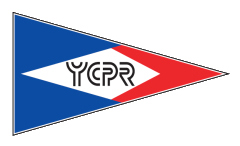 Yachting Club Pointe Rouge DEMANDE DE DEROGATION pour participer a l’épreuve avec un numéro de voile NON CONFORME au certificat de conformité       LD05 
Epreuve: CIP 2011            Lieu: Marseille               Date:   ………..Demande formulée par :Monsieur le Président,	Je sollicite l'autorisation de participer à la présente épreuve, régate de classe Optimist, avec le numéro de voile :Mon numéro de voile correspondant à ma coque devrait être :Mon N° de plaque IYRU (ISAF) est :   ……………………..Raison invoquée :Fait à :                                   le :                                      NOM et SIGNATURE:Visa du jaugeur de la classe : (Nom, Prénom et Signature)DECISION DU JURY     Tout coureur demandeur d'une dérogation est tenu de s'informer de l'acceptation ou du refus de sa demandeContacts YCPR : 04 91 73 06 75 – 06 09 44 06 15 – sports@ycpr.netAdresse Port de la Pointe Rouge - 13008 Marseille – France NOM : PRENOM : CLUB : LIGUE :NUMERO DE LICENCE :NUMERO DE LICENCE : ACCEPTE   REFUSE                                